KONSULTASI PROGRAM MAGISTERFormulir diisi setiap konsultasi dan baris dapat ditambahDiserahkan ke Pengelola Pascasarjana setiap akhir semesterLAPORAN KEMAJUAN STUDI PROGRAM MAGISTERRENCANA PENYELESAIAN STUDI PROGRAM MAGISTER*) Jika sudah dilaksanakan tulis tanggal dilaksanakan, jika belum tulis rencana pelaksanaanYogyakarta, _______________Mengetahui							MahasiswaPembimbing Utama___________________________					__________________________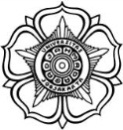 FORMULIRPROGRAM PASCASARJANA FAKULTAS PETERNAKANNo.DokumenF-PPs-S2-02-02FORMULIRPROGRAM PASCASARJANA FAKULTAS PETERNAKANBerlaku mulai01-06-2011KONSULTASI PROGRAM MAGISTERRevisi00KONSULTASI PROGRAM MAGISTERHalaman1 dari 1Semester :  TA. Nama mahasiswa	:NIM:Pembimbing utama	:Pembimbing pendamping:Tanggal mulai penelitian:Judul penelitian/tesis:TanggalPemberi konsultasiMateri konsultasiParaf pembimbing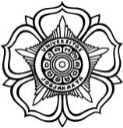 FORMULIRPROGRAM PASCASARJANA FAKULTAS PETERNAKAN No.DokumenF-PPs-S2-04-06FORMULIRPROGRAM PASCASARJANA FAKULTAS PETERNAKAN Berlaku mulai15 Juli 2013LAPORAN KEMAJUAN STUDI PROGRAM MAGISTERRevisi00LAPORAN KEMAJUAN STUDI PROGRAM MAGISTERHalaman1 dari  1Semester :  TA. Nama  mahasiswa:NIM:Biaya pendidikan:Pembimbing utama:Pembimbing pendamping:Alamat asal:Alamat sekarang:Jumlah SKSIPKSkor kemampuan potensi akademikSkor kemampuan bahasa inggrisJudul proposal/penelitianSeminar proposal peneltiianUjian komprehensifMulai penelitian 	Judul penelitian payung	Nama peneliti		Seminar hasil penelitianRencana publikasi penelitianFrekuensi konsultasi pembimbinganPenilaian terhadap hasil studi mahasiswaSaran yang perlu diberikan Untuk menyelesaikan studi masih perlu waktu berapa bulanMengetahui Pembimbing Utama................................................................Yogyakarta, ………………………………Mahasiswa.....................................................................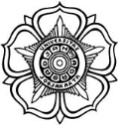 FORMULIRPROGRAM PASCASARJANA FAKULTAS PETERNAKANNo.DokumenFORMULIRPROGRAM PASCASARJANA FAKULTAS PETERNAKANBerlaku mulaiRENCANA PENYELESAIAN STUDI PROGRAM MAGISTERRevisiRENCANA PENYELESAIAN STUDI PROGRAM MAGISTERHalamanSemester:Nama mahasiswa:NIM:Tahapan akademikSudah/BelumPelaksanaan/Target (bulan dan tahun)Seminar  proposal / Ujian komprehensif / Penelitian / Seminar hasil penelitian  / Penulisan tesis / Publikasi / Pengajuan ujian tesis / Penelitian/TesisSudah/BelumPersentase penyelesaian pada bulan ke- (%)Persentase penyelesaian pada bulan ke- (%)Persentase penyelesaian pada bulan ke- (%)Persentase penyelesaian pada bulan ke- (%)Persentase penyelesaian pada bulan ke- (%)Persentase penyelesaian pada bulan ke- (%)Penelitian/TesisSudah/Belum123456Persiapan penelitian / Pengumpulan data penelitian / Pengolahan data penelitian / Publikasi / Penulisan tesis / 